INDICAÇÃO Nº 318/2018Sugere ao Poder Executivo Municipal construção de rampa de acessibilidade para mobilidade urbana, em área pública, na Rua Vinte e Um de Abril, defronte a ponte para passagem de pedestres, (Araçariguama), no bairro Itamarati. Excelentíssimo Senhor Prefeito Municipal, Nos termos do Art. 108 do Regimento Interno desta Casa de Leis, dirijo-me a Vossa Excelência para sugerir que, por intermédio do Setor competente, seja executada construção de rampa de acessibilidade para mobilidade urbana, em área pública, na Rua Vinte e Um de Abril, defronte a ponte e no acesso ao parque Araçariguama, no bairro Itamarati, neste município.Justificativa:Conforme reivindicação de moradores do referido bairro, solicitamos que a prefeitura proceda construção de rampa de acessibilidade para mobilidade urbana, em área pública, defronte a ponte para passagem de pedestres, e no acesso ao parque Araçariguama  na Rua Vinte e Um de Abril, no bairro Itamarati. Tal reivindicação é embasada no fato de que o local é próxima a ponte ali existente, e facilitaria o acesso para cadeirantes e também mães com carrinhos de bebê. Pedimos urgência no possível atendimento desta indicação.Plenário “Dr. Tancredo Neves”, 12 de janeiro de 2.018.JESUS VENDEDOR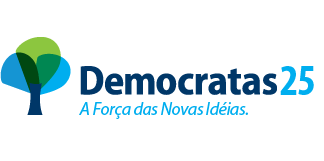 -Vereador / Vice Presidente-